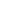 Πειραματικό Αργυροκάστρου 2 (δίπλα στο Ωδείο-κινηματογράφο)1o Δημοτικό   Λ. Ελευθερίας 15    (Δίπλα στο ποτάμι)2ο Δημοτικό Λ. Ελευθερίας 15 (Δίπλα στο 1ο Δημοτικό Σχολείο)3ο Δημοτικό Μοριχόβου 2 (στην είσοδο της πόλης, στον κύκλο)5ο Δημοτικό Κοντοπούλου 16 (στο δρόμο για τον ζωολογικό κήπο, πάνω από το ποτάμι)6ο  Δημοτικό Αριστοτέλους 1 πάνω από τον κεντρικό δρόμο, Μ. Αλεξάνδρου στο ύψος των δικαστηρίων)